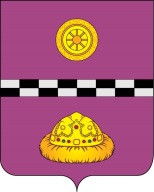 ПОСТАНОВЛЕНИЕот 5 декабря 2014 г.	 					                                № 1044Об условиях приватизации муниципального имуществаВ соответствии с Федеральным законом от 22.07.2008 №159-ФЗ «Об особенностях отчуждения недвижимого имущества, находящегося в государственной собственности субъектов Российской Федерации или в муниципальной собственности и арендуемого субъектами малого и среднего предпринимательства, и о внесении изменений в отдельные законодательные акты Российской Федерации», Положением о порядке управления и распоряжения муниципальной собственностью муниципального района «Княжпогостский», утвержденным решением Совета муниципального района «Княжпогостский» от 29.10.2007г. № 58, Отчета № 11/06/05 от 21 ноября 2014 г. по определению рыночной стоимости объекта недвижимого имущества - помещений №№ 31, 32, 33, 34, площадью 45,4 кв.м., находящихся на первом этаже здания комбината бытового обслуживания, расположенного по адресу: Республика Коми, Княжпогостский район, г. Емва, ул. Коммунистическая, д. 11 ПОСТАНОВЛЯЮ:	1. Осуществить приватизацию муниципального имущества: помещения, назначение: нежилое, общая площадь 45,4 кв.м, этаж 1, номера на поэтажном плане 31 - 34, адрес (местонахождение) объекта: Республика Коми, Княжпогостский район, г. Емва, ул. Коммунистическая, д. 11, КН 11:10:4501012:763 (далее – помещения), путем возмездного отчуждения в собственность индивидуального предпринимателя Богданович Татьяны Николаевны (ИНН 111700012323, ОГРНИП 306112102600017), являющегося субъектом малого/среднего предпринимательства и имеющего преимущественное право на выкуп муниципального имущества.	2. Установить, что:	- цена приобретаемых помещений составляет 999 100 (девятьсот девяносто девять тысяч сто) рублей (без учета НДС);	- покупателю предоставляется рассрочка по оплате приобретаемых помещений сроком на 3 (три) года;	- начисление процентов на сумму денежных средств, по уплате которой предоставляется рассрочка, производится исходя из ставки, равной одной трети ставки рефинансирования Центрального банка Российской Федерации, действующей на дату опубликования объявления о продаже арендуемого муниципального имущества.	3. Настоящее постановление вступает в силу со дня его принятия и подлежит официальному опубликованию.	4. Контроль за исполнением настоящего постановления оставляю за собой.Исполняющий обязанностируководителя администрации					                  А.Л. Немчинов